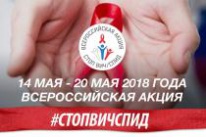          С 14 по 20 мая 2018 г. Всероссийская Акция по борьбе с ВИЧ-инфекцией «Стоп ВИЧ/СПИД»           Одним из самых серьезных неизлечимых заболеваний двадцать первого столетия является ВИЧ/СПИД. Его не зря считают настоящей угрозой для человечества. Ведь уровень заболеваемости повышается с каждым годом. Жертв опасной инфекции невозможно подсчитать. Ежегодно их количество растет. А лекарство от ВИЧ до сих пор не создано, как и вакцина, которая поможет защитить от заражения миллионы людей. День борьбы со СПИДом-это не просто очередная дата, а возможность напомнить всему миру о том, что страшный недуг может коснуться любого человека и изменить его жизнь, разрушить планы. Существует много целей его проведения. Но основной является сокращение уровня эпидемической опасности. А еще можно поучиться терпимости в этот день. СПИД инфицированные люди нередко страдают от недопонимания со стороны общества. Дискриминация зараженных страшным недугом-это проблема не только морали и нравственности, но и недостатка информации. Всемирный день день борьбы со СПИДом-это шанс научить общество толерантности к инфицированным.        Общее число ВИЧ инфицированных в России уже больше 1 миллиона человек. Каждый день в России 210 человек узнают, что у них ВИЧ. В Республике Хакасия с начала эпидемии выявлено 1384 случая ВИЧ инфекции.        Ведущий специалист по охране труда Администрации Таштыпского района провела беседу со специалистами Администрации Таштыпского района на тему: «Профилактика и своевременное выявление ВИЧ-инфекции». Розданы были буклеты на тему: «Профилактика и своевременное выявление ВИЧ-инфекции». В нашей стране создана система, обеспечивающая максимальную доступность консультирования и тестирования на ВИЧ-инфекцию. Бесплатно тест на ВИЧ-инфекцию можно сделать в  ГБУЗ РХ «Таштыпская РБ» или в ГБУЗ РХ «Республиканский центр профилактики и борьбы со СПИД» по адресу: Республика Хакасия, г.Абакан, ул.Заводская, д.3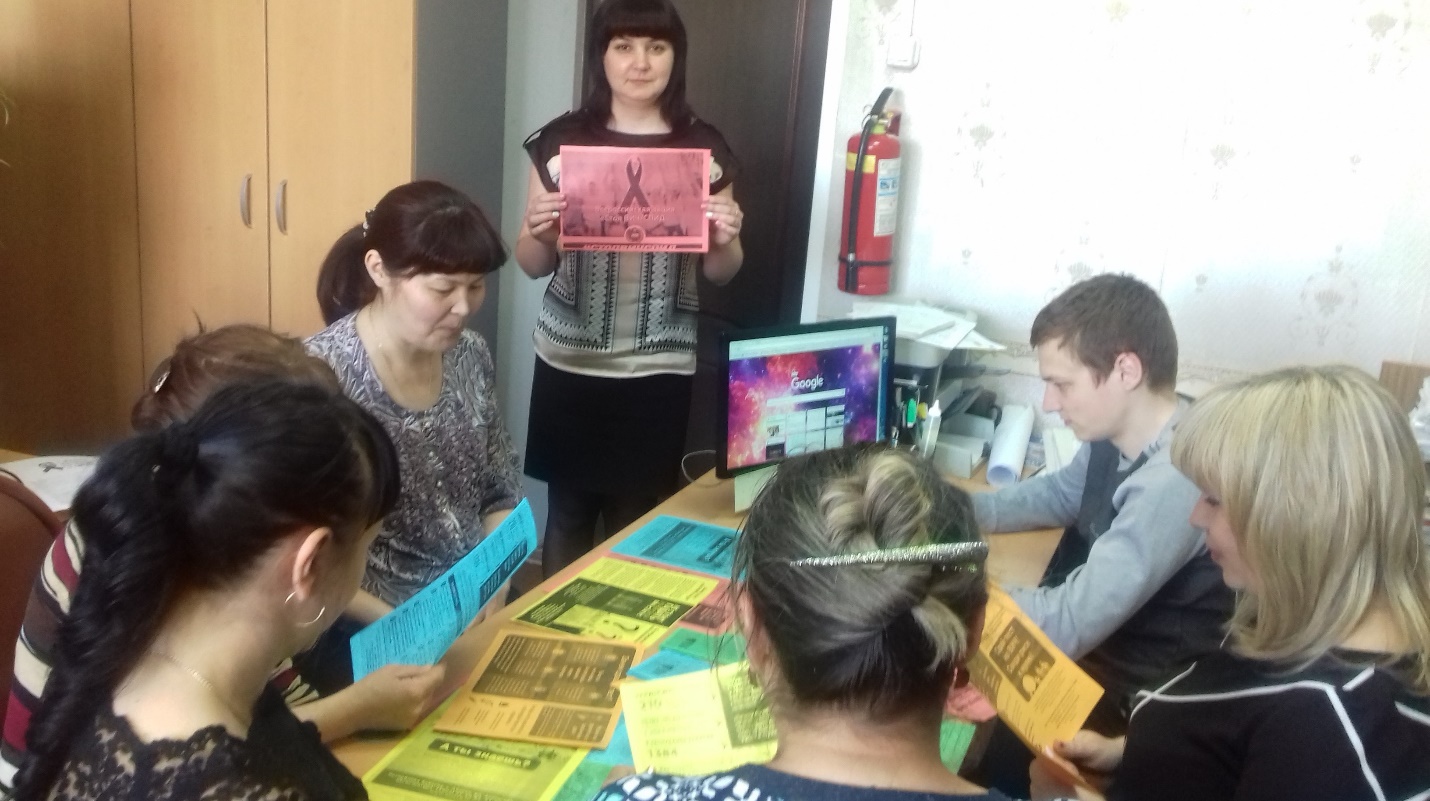 